Tema: Ponovno smo zajedno, radni list za 2. razredNa crtice napiši rješenje zagonetke: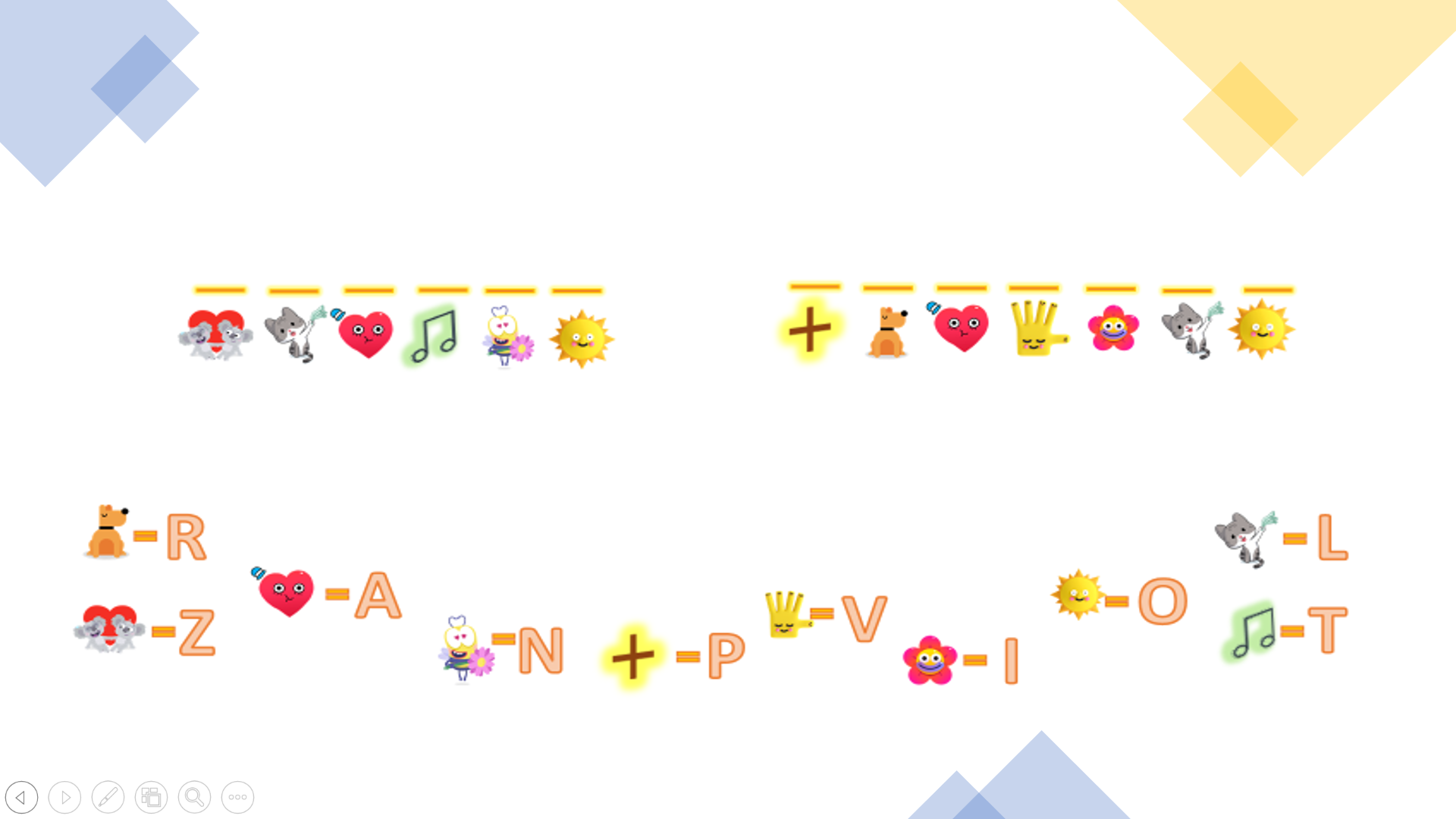 Napiši zlatno pravilo _______________________________________________________________________________________________________________________________________________________________________________________________________________Zaokruži sličice koje pokazuju kakvi trebaju biti pravi prijatelji .Napiši tri važna razredna pravila._________________________________________________________________________________________________________________________________________________________________________________________________________________________________________________________________________________________________________________________________________________________Osmisli i napiši molitvu kojom ćeš Bogu   povjeriti svoje brige i/ili zahvaliti što se brine 
 za tebe.____________________________________________________________________________________________________________________________________________________________________________________________________________________________________________________________________________________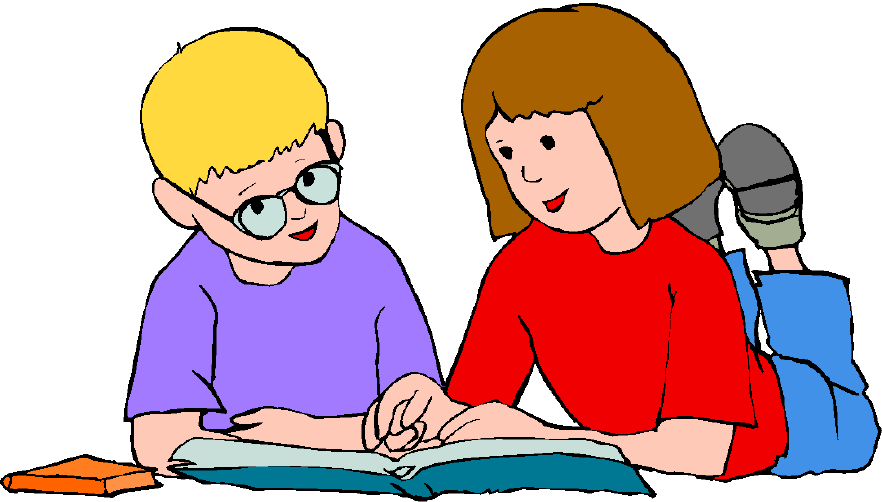 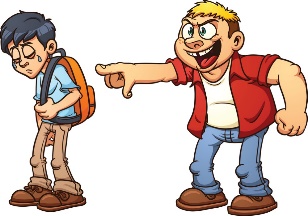 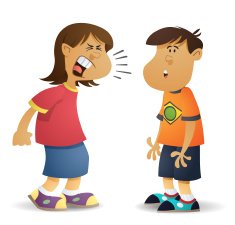 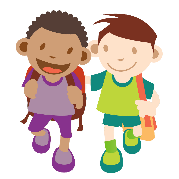 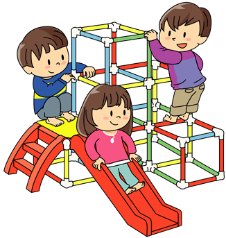 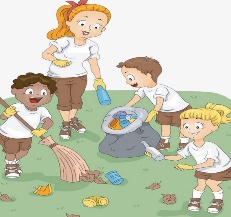 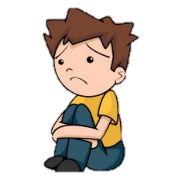 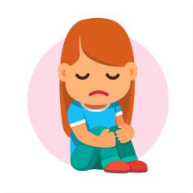 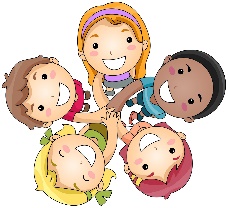 